Name: Ige Samuel . AMatric: 17/sci01/039Course: csc 304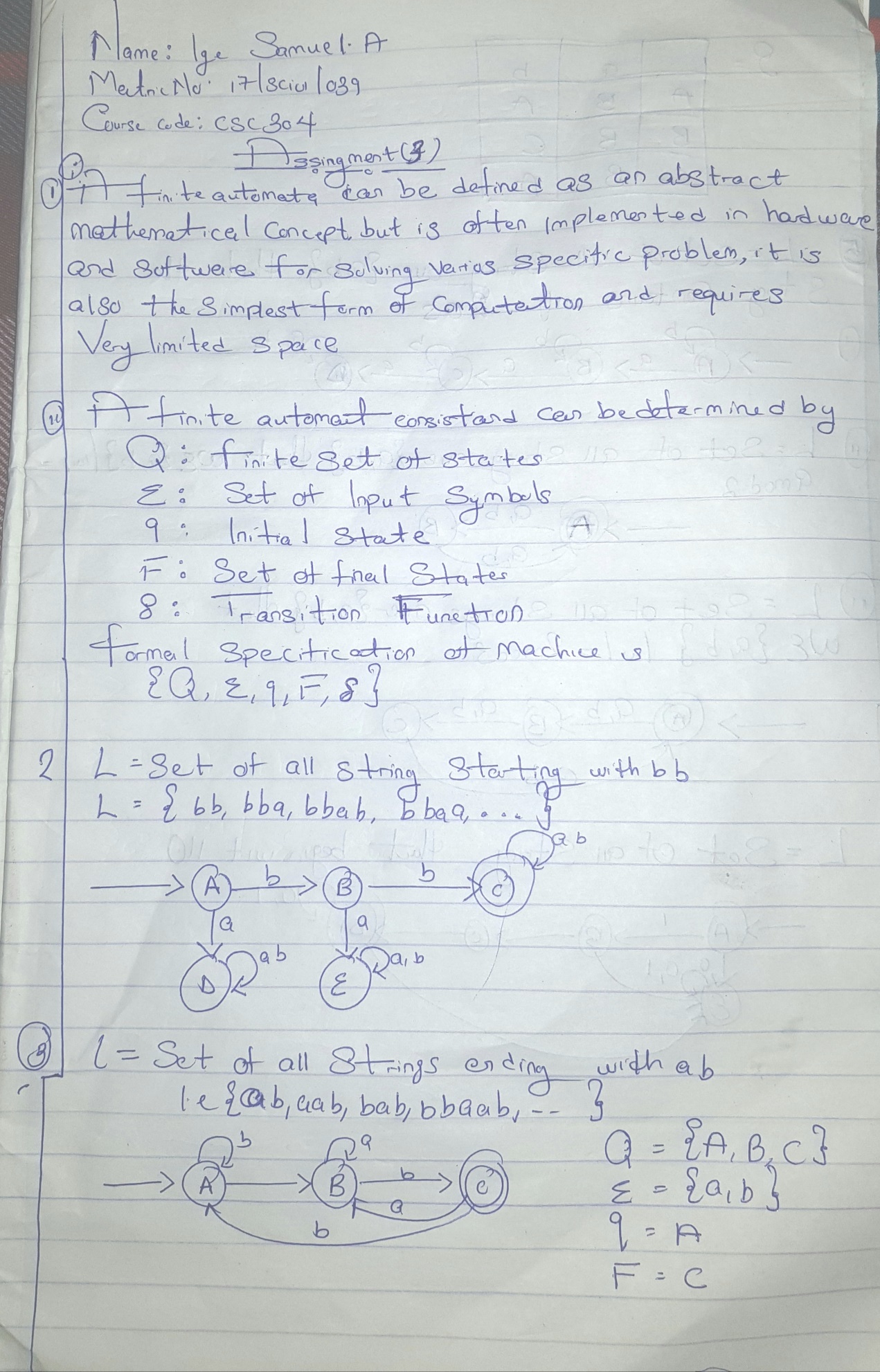 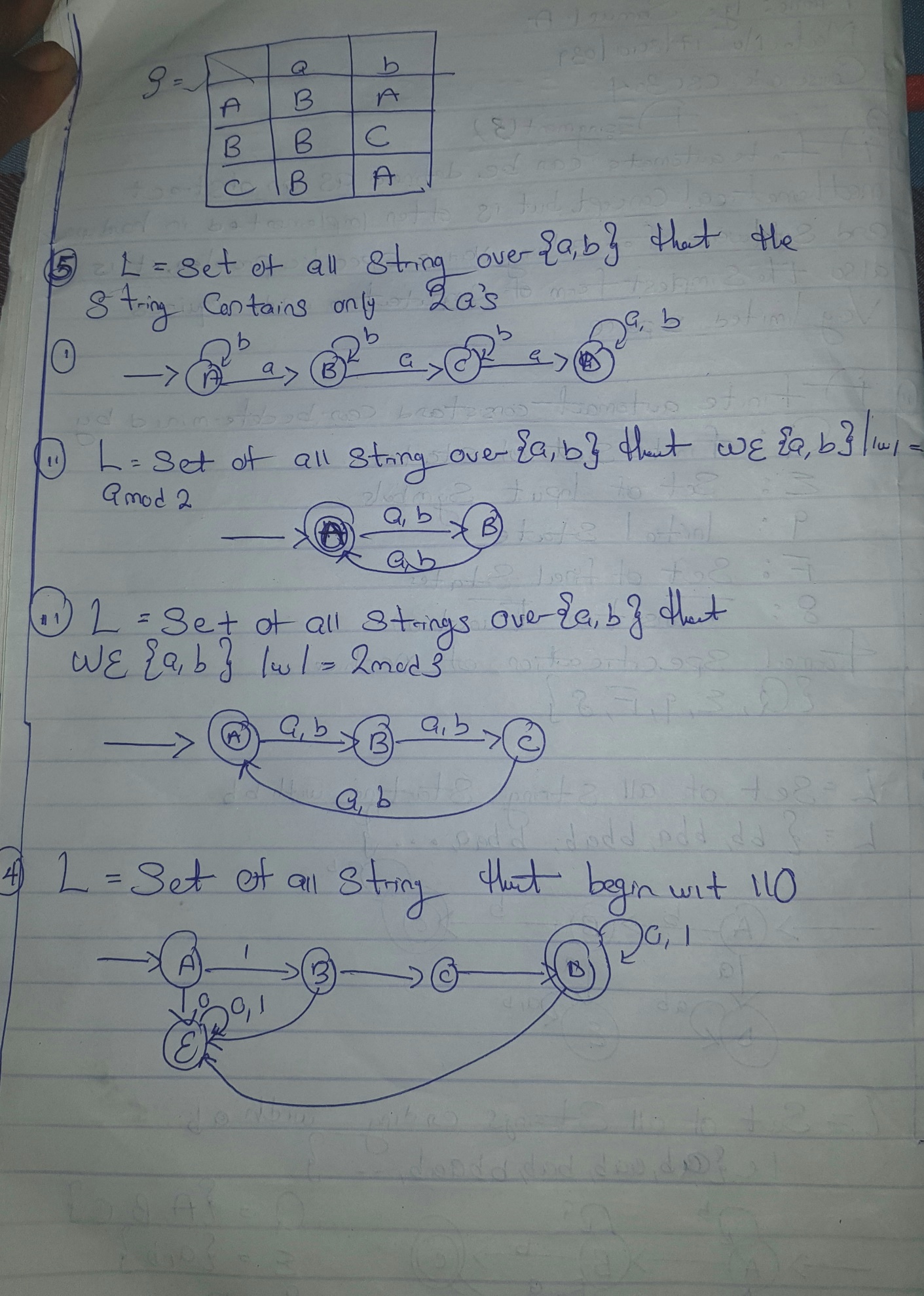 